Publicado en  Sudáfrica el 09/08/2018 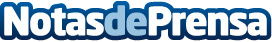 Big Barrels: La nueva narrativa sobre el petróleo y el gas en África que está cautivando los mercados mundialesUn año después de su lanzamiento, el impulso global creado por el best seller de la industria africana del petróleo y el gas, "Big Barrels: El petróleo y el gas de África y la búsqueda de la prosperidad", ha llevado a su adaptación y relanzamiento en españolDatos de contacto:Centurion Law GroupNota de prensa publicada en: https://www.notasdeprensa.es/big-barrels-la-nueva-narrativa-sobre-el_1 Categorias: Internacional Finanzas Literatura Ecología Otras Industrias http://www.notasdeprensa.es